Publicado en Madrid-Alcobendas, 28108 el 02/06/2016 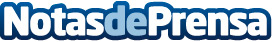 Eladio Fernández se incorpora al equipo de DEKRA Automotive Solutions como Director de RemarketingSe trata de un profesional con 30 años de experiencia, especialista en comercio internacional del automóvil, Remarketing de vehículos y grandes flotasDatos de contacto:DEKRA España, S.L. Departamento de Marketing635 82 88 04Nota de prensa publicada en: https://www.notasdeprensa.es/eladio-fernandez-se-incorpora-al-equipo-de Categorias: Nacional Madrid Nombramientos Recursos humanos http://www.notasdeprensa.es